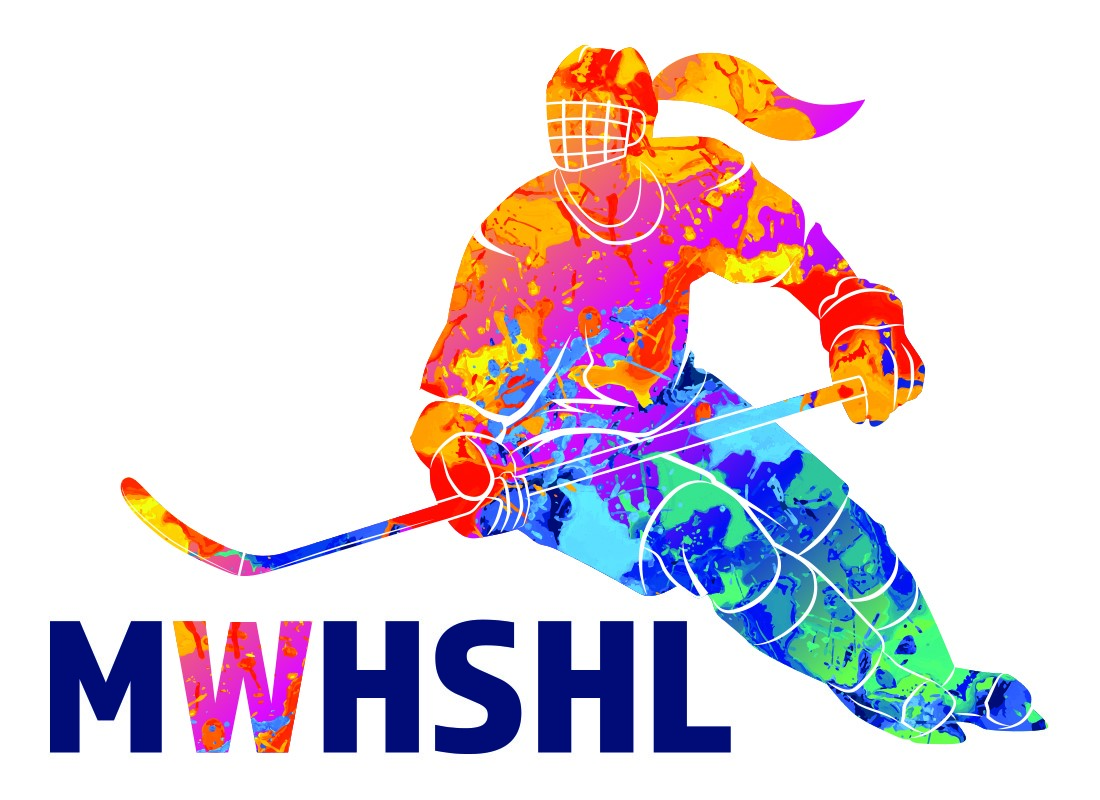 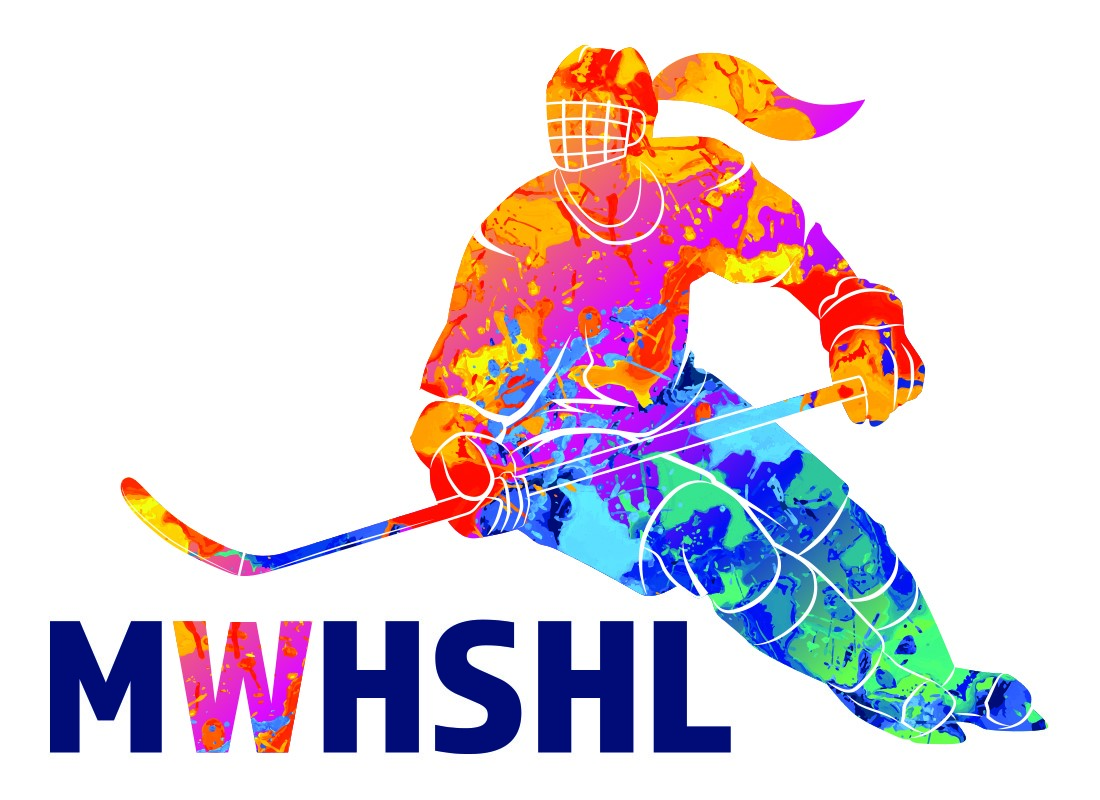 REASON FOR THE APPEAL (Letter may be attached):____________________________________________________________________________________________________________________________________________________________________ __________________________________________________________________________________ __________________________________________________________________________________ __________________________________________________________________________________ __________________________________________________________________________________ ____________________________________________________________________________________________________________________________________________________________________REQUESTED PLAYER INFO:Full Name:   __________________________________________________ High School Attended :    __________________________  Grade:  ______ACKNOWLEDGEMENT & AGREEMENT:I have read and understand the terms and conditions of the Policy & Rules Manual with regard to Player Eligibility.  I understand that the requested player cannot be added to the Roster, and therefore cannot play for my team, until such time as the Competition Committee has approved this appeal.   I am requesting that this Special Eligibility Appeal be approved.  Coach Name (Print):  	______________________________________ Signature: 	_______________________________________ Date:     	_______________________________________ * Please send form and any documents to the Chair, Competition Committee. The documents may be scanned and emailed.Form Created: September 2011 Updated: September 2023